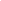 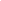 BACKGROUND OBJECTIVES OF THE REPORT CORE PLANNING TEAM This section lists the core team’s credentials and other relevant details.STRENGTHS This section showcases the strengths of the response team or the positive outcomes after the incident. AREAS FOR IMPROVEMENT This section showcases the areas for improvement which can guide the team in improving their performance. RECOMMENDATIONSThis section showcases the recommendations of the authors of this report to further improve the initiatives and efforts exerted by the team. INCIDENT OVERVIEW INCIDENT OVERVIEW Nature of the Incident Date Location Casualties Causes of the Incident Damages (to Property) Number of Responders Time of DeploymentTime of ResponseOther Relevant Details To provide a comprehensive assessment and evaluation of the responses provided by the team during and after the incidentTo list down the team’s strengths and areas for improvementPROVIDE MORE OBJECTIVESNAMEDIVISIONIMMEDIATE HEAD CREDENTIALSOTHER RELEVANT DETAILS A. The level of professionalism of the members of the core teamB. The readiness and organization of the team, as well as the established processesC. Other strengthsA. Incomplete equipmentB. Lack of evaluation procedure/processC. Other areas for improvementA. Establish a review/evaluation processB. Create a reward and recognition frameworkC. Other recommendations